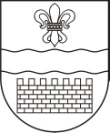 DAUGAVPILS PILSĒTAS DOMEDAUGAVPILS PILSĒTAS 24. PIRMSSKOLAS IZGLĪTĪBAS IESTĀDEReģ. Nr. 2701901788, Muzeja  iela 9, Daugavpils, LV-5401, tālr. 65428733e-pasts:rukitis24PII@inbox.lvDaugavpilī21.05.2018.UZAICINĀJUMSiesniegt piedāvājumuIepirkuma identifikācijas Nr. D24.PII2018/1Tirgus izpēte „Mācību līdzekļu un materiālu piegāde Daugavpils pilsētas 24.pirmsskolas izglītības iestādes vajadzībām”Pasūtītājs: Iepirkuma priekšmets: Mācību līdzekļu piegāde Daugavpils pilsētas 24.pirmsskolas izglītības iestādes mācību procesa organizācijai saskaņā ar tehnisko specifikāciju. Iepirkums sadalīts daļās:Sporta inventārsMūzikas instrumentiRotaļlietasMācību līdzekļi logopēdijas nodarbībāmPiedāvājumu var iesniegt: pa pastu, elektroniski uz e-pastu rukitis24pii@inbox.lv  vai personīgi Muzeja ielā 9, Daugavpilī, vadītājas vai vadītājas vietnieces izglītības jomā kabinetā, līdz 2018.gada 28.maija plkst. 12:00. Pretendents ir tiesīgs iesniegt piedāvājumu par visām daļām vai arī par kādu atsevišķi. Katra daļa tiks vērtēta atsevišķi.Paredzamā līguma izpildes termiņš: Līgums darbojas no tā parakstīšanas brīža un ir spēkā līdz atklātā konkursa ,,Mācību līdzekļu un materiālu piegāde Daugavpils pilsētas pašvaldības iestādēm " rezultātiem.Preces tiks iepirktas pa daļām, saskaņā ar Pasūtītāja iepriekšēju pasūtījumu (rakstisku vai mutisku), līgumā noteiktajā kārtībā. Pasūtītājam nav pienākums nopirkt visas tehniskās specifikācijā nosauktās preces. Pasūtītās preces būs jāpiegādā 24 (divdesmit četru) stundu laikā uz piegādātāja rēķina.Piedāvājumā jāiekļauj:pretendenta rakstisks pieteikums par dalību iepirkuma  procedūrā, kas sniedz īsas ziņas par pretendentu (pretendenta nosaukums, juridiskā adrese, reģistrācijas Nr., kontaktpersonas vārds, uzvārds, tālrunis, fakss, e-pasts) – 1.pielikums;finanšu piedāvājums, aizpildot tehnisko specifikāciju (pielikums Nr.2). Cena jānorāda euro bez PVN 21%. Cenā jāiekļauj visas izmaksas.Piedāvājuma izvēles kritērijs: piedāvājums ar viszemāko cenu, kas pilnībā atbilst prasībām.Ar lēmumu varēs iepazīties Daugavpils pilsētas Izglītības pārvaldes mājas lapā: www.izglitiba.daugavpils.lv sadaļā „Publiskie iepirkumi”.Daugavpils pilsētas 24.pirmsskolas izglītības iestādes vadītāja   G.Fedorkiva                                                                                          v.p.i.   I.Kapteine                                                                                                             1.pielikumsPIETEIKUMSDaugavpilīKomersants___________________________________________________________________________                                                                   (nosaukums)Reģistrācijas Nr. _____________________________________________________________Juridiskā adrese ___________________________________________________________________________Nodokļu maksātāja (PVN) reģistrācijas Nr. ________________________________________tālr.,fakss___________________________ e-pasts__________________________________Kontaktpersonas amats, vārds, uzvārds, tālr.___________________________________________________________________________Bankas rekvizīti ______________________________________________________________________________________________________________________________________________________tā direktora (vadītāja, valdes priekšsēdētāja, valdes locekļa) ar paraksta tiesībām (vārds, uzvārds) personā, ar šī pieteikuma iesniegšanu:Piesakās piedalīties publisko iepirkumu likumā nereglamentētajā iepirkumā “Mācību līdzekļu piegāde Daugavpils pilsētas 24.pirmsskolas izglītības iestādes vajadzībām”, identifikācijas numurs D24.PII2017/2, piekrīt visiem Uzaicinājuma iesniegt pieteikumu nosacījumiem un garantē to un normatīvo aktu prasību izpildi. Pieteikuma iesniegšanas noteikumi ir skaidri un saprotami.____________________________(uzņēmuma nosaukums) apliecina, ka:visa sniegtā informācija ir pilnīga un patiesa;nekādā veidā nav ieinteresēts nevienā citā piedāvājumā, kas iesniegts šajā iepirkumā;nav tādu apstākļu, kuri liegtu tiesības piedalīties iepirkumā un izpildīt izvirzītās prasības; Pasūtītāja nosaukumsDaugavpils pilsētas 24.pirmsskolas izglītības iestādeAdreseMuzeja ielā 9, Daugavpils, LV-5410Reģ.Nr.2701901788Kontaktpersona līguma slēgšanas jautājumosVadītāja Genovefa Fedorkiva,tālr.65428733,mob.25639047e-pasts: rukitis24pii@inbox.lvKontaktpersona metodiskajos jautājumosVadītājas vietniece izglītības jomā Inese Kapteine, tālr.65428823, mob. 26533231Vārds, uzvārds,  amatsParaksts, Datums